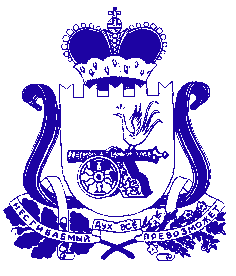 Совет депутатов  БОГДАНОВСКОГО сельского поселения ХОЛМ-ЖИРКОВСКОГО  района Смоленской областиР Е Ш Е Н И Еот  29.10.2019  № 35            Рассмотрев ходатайство Администрации Томского сельского поселения Холм – Жирковского района Смоленской области о внесении изменений в местный бюджет,  Совет депутатов Богдановского сельского поселения Холм – Жирковского района Смоленской области          Р Е Ш И Л:           Внести следующие изменения в решение Совета депутатов Томского сельского поселения Холм – Жирковского района Смоленской области от 27.12.2018 № 44 «О бюджете муниципального образования Томского сельского поселения Холм – Жирковского района Смоленской области на 2019 год и на плановый период 2020 и 2021 годов»:           1. Пункт 1 статьи 1 изложить в следующей редакции: «1.Утвердить основные характеристики  бюджета муниципального образования  Томского сельского поселения Холм-Жирковского  района Смоленской области (далее - местный бюджет) на 2019 год:1) общий объем доходов  местного бюджета   в сумме 2 365,3 тыс. рублей, в том числе объем безвозмездных поступлений в сумме 1 521,1 тыс. рублей, из которых объем получаемых межбюджетных трансфертов – 1 521,1 тыс. рублей;2) общий объем расходов местного бюджета  в   сумме   2 365,3 тыс. рублей;3) дефицит местного бюджета в сумме 0,0 тыс. рублей».          2. Приложение 10 «Распределение бюджетных ассигнований по разделам, подразделам, целевым статьям (муниципальным программам и непрограммным направлениям деятельности), группам (группам и подгруппам) видов расходов классификации расходов бюджетов на 2019 год» изложить в новой редакции в связи с изменением в расходной части бюджета и изменениями лимитов  (прилагается).         3. Приложение 12 «Распределение бюджетных ассигнований по целевым статьям (муниципальным программам и непрограммным направлениям деятельности), группам (группам и подгруппам) видов расходов классификации расходов бюджетов на 2019 год» изложить в новой редакции в связи с изменением в расходной части бюджета и изменениями лимитов (прилагается).       4. Приложение 14 «Ведомственная структура расходов местного  бюджета (распределение бюджетных ассигнований по главным распорядителям бюджетных средств, разделам, подразделам, целевым статьям (муниципальным программам и непрограммным направлениям деятельности), группам (группам и подгруппам) видов расходов классификации расходов бюджетов) на 2019 год» изложить в новой редакции в связи с изменением в расходной части бюджета и изменениями лимитов (прилагается).       5. Приложение 16 «Распределение бюджетных ассигнований по муниципальным программам и непрограммным направлениям деятельности на 2019 год» изложить в новой редакции  в связи с изменением в расходной части бюджета и изменениями лимитов (прилагается).Глава муниципального образования Богдановского сельского поселенияХолм-Жирковского районаСмоленской области                                                               В.М. ПерсидскийПояснительная запискак решению Совета депутатов Томского сельского поселения  от 29.10.2019 № 35      «О внесении изменений в решение Совета депутатов Томского сельского поселения Холм – Жирковского района Смоленской области от 27.12.2018 № 44 «О бюджете муниципального образования Томского сельского поселения Холм – Жирковского района Смоленской области на 2019 год и на плановый период 2020 и 2021 годов».»:Доходы бюджета муниципального образования Томского сельского поселения утверждены на 2019 год в общей сумме 2 365,3 тыс. рублей, в том числе объем безвозмездных поступлений в сумме 1 521,1 тыс. рублей. Из которых объем получаемых межбюджетных трансфертов  1 521,1 тыс. рублей.Решением утвержден общий объем расходов бюджета муниципального  образования на 2019 год в сумме 2 365,3  тыс. рублей.Перераспределение лимитов(поправки к бюджету Томского сельского поселения)Приложение  10к решению Совета депутатов Томского сельского поселения Холм-Жирковского района Смоленской области  «О бюджете Томского сельского поселения Холм-Жирковского района Смоленской области на 2019 год и на плановый период 2020 и 2021 годов» от 27.12.2018 №44Распределение бюджетных ассигнований по разделам, подразделам, целевым статьям (муниципальным программам и непрограммным направлениям деятельности), группам (группам и подгруппам) видов расходов классификации расходов бюджетов на 2019 год(тыс.руб.)Приложение  12к решению Совета депутатов Томского сельского поселения Холм-Жирковского района Смоленской области  «О бюджете Томского сельского поселения Холм-Жирковского района Смоленской области на 2019 год и на плановый период 2020 и 2021 годов» от 27.12.2018 №44Распределение бюджетных ассигнований по целевым статьям (муниципальным программам и непрограммным направлениям деятельности), группам (группам и подгруппам) видов расходов классификации расходов бюджетов на 2019 год (тыс.руб.)Приложение  14к решению Совета депутатов Томского сельского поселения Холм-Жирковского района Смоленской области  «О бюджете Томского сельского поселения Холм-Жирковского района Смоленской области на 2019 год и на плановый период 2020 и 2021 годов» от 27.12.2018 №44Ведомственная структура расходов местного  бюджета (распределение бюджетных ассигнований по главным распорядителям бюджетных средств, разделам, подразделам, целевым статьям (муниципальным программам и непрограммным направлениям деятельности), группам (группам и подгруппам) видов расходов классификации расходов бюджетов) на 2019 год(тыс.руб.)Приложение  16к решению Совета депутатов Томского сельского поселения Холм-Жирковского района Смоленской области  «О бюджете Томского сельского поселения Холм-Жирковского района Смоленской области на 2019 год и на плановый период 2020 и 2021 годов» от 27.12.2018 №44Распределение бюджетных ассигнований по муниципальным программам и непрограммным направлениям деятельности на 2019 год (тыс.руб.)О внесении изменений в решение Совета депутатов Томского сельского поселения Холм– Жирковского района Смоленской области от 27.12.2018 № 44 «О бюджете муниципального образования Томского сельского поселения Холм – Жирковского района Смоленской области на 2019 год и на плановый период 2020 и 2021 годов»НаименованиеКодировка Сумма,  руб.Увеличение стоимости прочих оборотных запасов (материалов) 920 0203 8210051180 244 346 19-365 19113#219-287,00Работы, услуги по содержанию имущества920 0409 2020120600 244 225 U22599-62000,00Увеличение стоимости прочих оборотных запасов (материалов)920 0409 2020120600 244 346 U34699-100000,00Прочие работы, услуги920 0503 2010220580 244 226 U-1000,00ИТОГО:ИТОГО:-163287,00НаименованиеКодировка Сумма,  руб.Штрафы за нарушение законодательства о налогах и сборах, законодательства о страховых взносах920 0104 2050100140 853 292 Y+1000,00Заработная плата920 0203 8210051180 121211 19-365 19113#219+221,00Начисления на выплаты по оплате труда920 0203 8210051180 129 213 19365 19113#219+66,00Транспортные услуги920 0409 2020120600 244 222 U22299+162000,00ИТОГО:ИТОГО:+163287,00НаименованиеРазделПодразделЦелевая статьяВид расходовСУММА123456ОБЩЕГОСУДАРСТВЕННЫЕ ВОПРОСЫ011 804,20Функционирование высшего должностного лица субъекта Российской Федерации и муниципального образования0102464,51Обеспечение деятельности Главы муниципального образования010277 0 00 00000464,51Расходы на обеспечение функций органов местного самоуправления010277 0 00 00140464,51Расходы на выплаты персоналу в целях обеспечения выполнения функций государственными (муниципальными) органами, казенными учреждениями, органами управления государственными внебюджетными фондами010277 0 00 00140100464,51Расходы на выплаты персоналу государственных (муниципальных) органов010277 0 00 00140120464,51Функционирование Правительства Российской Федерации, высших исполнительных органов государственной власти субъектов Российской Федерации, местных администраций01041 241,67Муниципальная программа "Комплексное развитие территории Томского сельского поселения Холм-Жирковского района Смоленской области на 2016-2021 годы"010420 0 00 000001 241,67Обеспечивающая подпрограмма010420 5 00 000001 241,67Основное мероприятие "Обеспечение организационных условий для реализации муниципальной программы"010420 5 01 000001 241,67Расходы на обеспечение функций органов местного самоуправления010420 5 01 001401 241,67Расходы на выплаты персоналу в целях обеспечения выполнения функций государственными (муниципальными) органами, казенными учреждениями, органами управления государственными внебюджетными фондами010420 5 01 001401001 157,89Расходы на выплаты персоналу государственных (муниципальных) органов010420 5 01 001401201 157,89Закупка товаров, работ и услуг для обеспечения государственных (муниципальных) нужд010420 5 01 0014020080,23Иные закупки товаров, работ и услуг для обеспечения государственных (муниципальных) нужд010420 5 01 0014024080,23Иные бюджетные ассигнования010420 5 01 001408003,56Уплата налогов, сборов и иных платежей010420 5 01 001408503,56Обеспечение деятельности финансовых, налоговых и таможенных органов и органов финансового (финансово-бюджетного) надзора010618,30Непрограммные расходы органов местного самоуправления010682 0 00 0000018,30Расходы бюджетов поселений по передаче полномочий в бюджет муниципального района в соответствии с заключенными соглашениями010682 2 00 0000018,30Расходы бюджета Томского сельского поселения по передаче полномочий в бюджет муниципального района в соответствии с заключенными соглашениями в части внешнего финансового контроля010682 2 00 П113017,30Межбюджетные трансферты010682 2 00 П113050017,30Иные межбюджетные трансферты010682 2 00 П113054017,30Расходы бюджета Томского сельского поселения по передаче полномочий в бюджет муниципального района в соответствии с заключенными соглашениями  в части казначейского исполнения бюджета010682 2 00 П21301,00Межбюджетные трансферты010682 2 00 П21305001,00Иные межбюджетные трансферты010682 2 00 П21305401,00Обеспечение проведения выборов и референдумов010779,72Непрограммные расходы органов местного самоуправления010782 0 00 0000079,72Обеспечение проведения выборов и референдумов010782 4 00 0000079,72Расходы на подготовку и проведение выборов010782 4 00 2090079,72Иные межбюджетные ассигнования010782 4 00 2090080079,72Специальные расходы010782 4 00 2090088079,72НАЦИОНАЛЬНАЯ ОБОРОНА0215,70Мобилизационная и вневойсковая подготовка020315,70Непрограммные расходы органов местного самоуправления020382 0 00 0000015,70Прочие расходы за счет межбюджетных трансфертов других уровней020382 1 00 0000015,70Осуществление первичного воинского учета на территориях, где отсутствуют военные комиссариаты020382 1 00 5118015,70Расходы на выплаты персоналу в целях обеспечения выполнения функций государственными (муниципальными) органами, казенными учреждениями, органами управления государственными внебюджетными фондами020382 1 00 511801009,70Расходы на выплаты персоналу государственных (муниципальных) органов020382 1 00 511801209,70Закупка товаров, работ и услуг для обеспечения государственных (муниципальных) нужд020382 1 00 511802006,00Иные закупки товаров, работ и услуг для обеспечения государственных (муниципальных) нужд020382 1 00 511802406,00НАЦИОНАЛЬНАЯ ЭКОНОМИКА04529,10Дорожное хозяйство (дорожные фонды)0409529,10Муниципальная программа "Комплексное развитие территории Томского сельского поселения Холм-Жирковского района Смоленской области на 2016-2021 годы"040920 0 00 00000529,10Подпрограмма "Развитие улично-дорожной сети на территории Томского сельского поселения"040920 2 00 00000529,10Основное мероприятие "Обеспечение дорожной деятельности"040920 2 01 00000529,10Расходы на содержание автомобильных дорог в границах поселения за счет средств дорожного фонда040920 2 01 20600529,10Закупка товаров, работ и услуг для обеспечения государственных (муниципальных) нужд040920 2 01 20600200529,10Иные закупки товаров, работ и услуг для обеспечения государственных (муниципальных) нужд040920 2 01 20600240529,10ЖИЛИЩНО-КОММУНАЛЬНОЕ ХОЗЯЙСТВО0516,30Жилищное хозяйство050113,30Муниципальная программа "Комплексное развитие территории Томского сельского поселения Холм-Жирковского района Смоленской области на 2016-2021 годы"050120 0 00 0000013,30Подпрограмма "Благоустройство территории Томского сельского поселения"050120 1 00 0000013,30Основное мероприятие "Обеспечение мероприятий в области жилищно-коммунального хозяйства"050120 1 01 0000013,30Обеспечение мероприятий по капитальному ремонту многоквартирных домов050120 1 01 2052013,30Закупка товаров, работ и услуг для обеспечения государственных (муниципальных) нужд050120 1 01 2052020013,30Иные закупки товаров, работ и услуг для обеспечения государственных (муниципальных) нужд050120 1 01 2052024013,30Благоустройство05033,00Муниципальная программа "Комплексное развитие территории Томского сельского поселения Холм-Жирковского района Смоленской области на 2016-2021 годы"050320 0 00 000003,00Подпрограмма "Благоустройство территории Томского сельского поселения"050320 1 00 000003,00Основное мероприятие "Обеспечение мероприятий в области благоустройства"050320 1 02 000003,00Расходы на прочие мероприятия по благоустройству поселений050320 1 02 205803,00Закупка товаров, работ и услуг для обеспечения государственных (муниципальных) нужд050320 1 02 205802003,00Иные закупки товаров, работ и услуг для обеспечения государственных (муниципальных) нужд050320 1 02 205802403,00НаименованиеЦелевая статьяВид расходовСУММА1234Муниципальная программа "Комплексное развитие территории Томского сельского поселения Холм-Жирковского района Смоленской области на 2016-2021 годы"20 0 00 000001 787,07Подпрограмма "Благоустройство территории Томского сельского поселения"20 1 00 0000016,30Основное мероприятие "Обеспечение мероприятий в области жилищно-коммунального хозяйства"20 1 01 0000013,30Обеспечение мероприятий по капитальному ремонту многоквартирных домов20 1 01 2052013,30Закупка товаров, работ и услуг для обеспечения государственных (муниципальных) нужд20 1 01 2052020013,30Иные закупки товаров, работ и услуг для обеспечения государственных (муниципальных) нужд20 1 01 2052024013,30Основное мероприятие "Обеспечение мероприятий в области благоустройства"20 1 02 000003,00Расходы на прочие мероприятия по благоустройству поселений20 1 02 205803,00Закупка товаров, работ и услуг для обеспечения государственных (муниципальных) нужд20 1 02 205802003,00Иные закупки товаров, работ и услуг для обеспечения государственных (муниципальных) нужд20 1 02 205802403,00Подпрограмма "Развитие улично-дорожной сети на территории Томского сельского поселения"20 2 00 00000529,10Основное мероприятие "Обеспечение дорожной деятельности"20 2 01 00000529,10Расходы на содержание автомобильных дорог в границах поселения за счет средств дорожного фонда20 2 01 20600529,10Закупка товаров, работ и услуг для обеспечения государственных (муниципальных) нужд20 2 01 20600200529,10Иные закупки товаров, работ и услуг для обеспечения государственных (муниципальных) нужд20 2 01 20600240529,10Обеспечивающая подпрограмма20 5 00 000001 241,67Основное мероприятие "Обеспечение организационных условий для реализации муниципальной программы"20 5 01 000001 241,67Расходы на обеспечение функций органов местного самоуправления20 5 01 001401 241,67Расходы на выплаты персоналу в целях обеспечения выполнения функций государственными (муниципальными) органами, казенными учреждениями, органами управления государственными внебюджетными фондами20 5 01 001401001 157,89Расходы на выплаты персоналу государственных (муниципальных) органов20 5 01 001401201 157,89Закупка товаров, работ и услуг для обеспечения государственных (муниципальных) нужд20 5 01 0014020080,23Иные закупки товаров, работ и услуг для обеспечения государственных (муниципальных) нужд20 5 01 0014024080,23Иные бюджетные ассигнования20 5 01 001408003,56Уплата налогов, сборов и иных платежей20 5 01 001408503,56Обеспечение деятельности Главы муниципального образования77 0 00 00000464,51Расходы на обеспечение функций органов местного самоуправления77 0 00 00140464,51Расходы на выплаты персоналу в целях обеспечения выполнения функций государственными (муниципальными) органами, казенными учреждениями, органами управления государственными внебюджетными фондами77 0 00 00140100464,51Расходы на выплаты персоналу государственных (муниципальных) органов77 0 00 00140120464,51Непрограммные расходы органов местного самоуправления82 0 00 00000113,72Прочие расходы за счет межбюджетных трансфертов других уровней82 1 00 0000015,70Осуществление первичного воинского учета на территориях, где отсутствуют военные комиссариаты82 1 00 5118015,70Расходы на выплаты персоналу в целях обеспечения выполнения функций государственными (муниципальными) органами, казенными учреждениями, органами управления государственными внебюджетными фондами82 1 00 511801009,70Расходы на выплаты персоналу государственных (муниципальных) органов82 1 00 511801209,70Закупка товаров, работ и услуг для обеспечения государственных (муниципальных) нужд82 1 00 511802006,00Иные закупки товаров, работ и услуг для обеспечения государственных (муниципальных) нужд82 1 00 511802406,00Расходы бюджетов поселений по передаче полномочий в бюджет муниципального района в соответствии с заключенными соглашениями82 2 00 0000018,30Расходы бюджета Томского сельского поселения по передаче полномочий в бюджет муниципального района в соответствии с заключенными соглашениями в части внешнего финансового контроля82 2 00 П113017,30Межбюджетные трансферты82 2 00 П113050017,30Иные межбюджетные трансферты82 2 00 П113054017,30Расходы бюджета Томского сельского поселения по передаче полномочий в бюджет муниципального района в соответствии с заключенными соглашениями  в части казначейского исполнения бюджета82 2 00 П21301,00Межбюджетные трансферты82 2 00 П21305001,00Иные межбюджетные трансферты82 2 00 П21305401,00Обеспечение проведения выборов и референдумов82 4 00 0000079,72Расходы на подготовку и проведение выборов82 4 00 2090079,72Иные межбюджетные ассигнования82 4 00 2090080079,72Специальные расходы82 4 00 2090088079,72НаименованиеКод главного распорядителя средств местного бюджета (прямого получателя)РазделПодразделЦелевая статья расходовВид расходовСУММА1234567Администрация Томского сельского поселения Холм-Жирковского района Смоленской области9202 365,30ОБЩЕГОСУДАРСТВЕННЫЕ ВОПРОСЫ920011 804,20Функционирование высшего должностного лица субъекта Российской Федерации и муниципального образования9200102464,51Обеспечение деятельности Главы муниципального образования920010277 0 00 00000464,51Расходы на обеспечение функций органов местного самоуправления920010277 0 00 00140464,51Расходы на выплаты персоналу в целях обеспечения выполнения функций государственными (муниципальными) органами, казенными учреждениями, органами управления государственными внебюджетными фондами920010277 0 00 00140100464,51Расходы на выплаты персоналу государственных (муниципальных) органов920010277 0 00 00140120464,51Функционирование Правительства Российской Федерации, высших исполнительных органов государственной власти субъектов Российской Федерации, местных администраций92001041 241,67Муниципальная программа "Комплексное развитие территории Томского сельского поселения Холм-Жирковского района Смоленской области на 2016-2021 годы"920010420 0 00 000001 241,67Обеспечивающая подпрограмма920010420 5 00 000001 241,67Основное мероприятие "Обеспечение организационных условий для реализации муниципальной программы"920010420 5 01 000001 241,67Расходы на обеспечение функций органов местного самоуправления920010420 5 01 001401 241,67Расходы на выплаты персоналу в целях обеспечения выполнения функций государственными (муниципальными) органами, казенными учреждениями, органами управления государственными внебюджетными фондами920010420 5 01 001401001 157,89Расходы на выплаты персоналу государственных (муниципальных) органов920010420 5 01 001401201 157,89Закупка товаров, работ и услуг для обеспечения государственных (муниципальных) нужд920010420 5 01 0014020080,23Иные закупки товаров, работ и услуг для обеспечения государственных (муниципальных) нужд920010420 5 01 0014024080,23Иные бюджетные ассигнования920010420 5 01 001408003,56Уплата налогов, сборов и иных платежей920010420 5 01 001408503,56Обеспечение деятельности финансовых, налоговых и таможенных органов и органов финансового (финансово-бюджетного) надзора920010618,30Непрограммные расходы органов местного самоуправления920010682 0 00 0000018,30Расходы бюджетов поселений по передаче полномочий в бюджет муниципального района в соответствии с заключенными соглашениями920010682 2 00 0000018,30Расходы бюджета Томского сельского поселения по передаче полномочий в бюджет муниципального района в соответствии с заключенными соглашениями в части внешнего финансового контроля920010682 2 00 П113017,30Межбюджетные трансферты920010682 2 00 П113050017,30Иные межбюджетные трансферты920010682 2 00 П113054017,30Расходы бюджета Томского сельского поселения по передаче полномочий в бюджет муниципального района в соответствии с заключенными соглашениями  в части казначейского исполнения бюджета920010682 2 00 П21301,00Межбюджетные трансферты920010682 2 00 П21305001,00Иные межбюджетные трансферты920010682 2 00 П21305401,00Обеспечение проведения выборов и референдумов920010779,72Непрограммные расходы органов местного самоуправления920010782 0 00 0000079,72Обеспечение проведения выборов и референдумов920010782 4 00 0000079,72Расходы на подготовку и проведение выборов920010782 4 00 2090079,72Иные межбюджетные ассигнования920010782 4 00 2090080079,72Специальные расходы920010782 4 00 2090088079,72НАЦИОНАЛЬНАЯ ОБОРОНА9200215,70Мобилизационная и вневойсковая подготовка920020315,70Непрограммные расходы органов местного самоуправления920020382 0 00 0000015,70Прочие расходы за счет межбюджетных трансфертов других уровней920020382 1 00 0000015,70Осуществление первичного воинского учета на территориях, где отсутствуют военные комиссариаты920020382 1 00 5118015,70Расходы на выплаты персоналу в целях обеспечения выполнения функций государственными (муниципальными) органами, казенными учреждениями, органами управления государственными внебюджетными фондами920020382 1 00 511801009,70Расходы на выплаты персоналу государственных (муниципальных) органов920020382 1 00 511801209,70Закупка товаров, работ и услуг для обеспечения государственных (муниципальных) нужд920020382 1 00 511802006,00Иные закупки товаров, работ и услуг для обеспечения государственных (муниципальных) нужд920020382 1 00 511802406,00НАЦИОНАЛЬНАЯ ЭКОНОМИКА92004529,10Дорожное хозяйство (дорожные фонды)9200409529,10Муниципальная программа "Комплексное развитие территории Томского сельского поселения Холм-Жирковского района Смоленской области на 2016-2021 годы"920040920 0 00 00000529,10Подпрограмма "Развитие улично-дорожной сети на территории Томского сельского поселения"920040920 2 00 00000529,10Основное мероприятие "Обеспечение дорожной деятельности"920040920 2 01 00000529,10Расходы на содержание автомобильных дорог в границах поселения за счет средств дорожного фонда920040920 2 01 20600529,10Закупка товаров, работ и услуг для обеспечения государственных (муниципальных) нужд920040920 2 01 20600200529,10Иные закупки товаров, работ и услуг для обеспечения государственных (муниципальных) нужд920040920 2 01 20600240529,10ЖИЛИЩНО-КОММУНАЛЬНОЕ ХОЗЯЙСТВО9200516,30Жилищное хозяйство920050113,30Муниципальная программа "Комплексное развитие территории Томского сельского поселения Холм-Жирковского района Смоленской области на 2016-2021 годы"920050120 0 00 0000013,30Основное мероприятие "Обеспечение мероприятий в области жилищно-коммунального хозяйства"920050120 1 00 0000013,30Основное мероприятие "Обеспечение мероприятий в области жилищно-коммунального хозяйства"920050120 1 01 0000013,30Обеспечение мероприятий по капитальному ремонту многоквартирных домов920050120 1 01 2052013,30Закупка товаров, работ и услуг для обеспечения государственных (муниципальных) нужд920050120 1 01 2052020013,30Иные закупки товаров, работ и услуг для обеспечения государственных (муниципальных) нужд920050120 1 01 2052024013,30Благоустройство92005033,00Муниципальная программа "Комплексное развитие территории Томского сельского поселения Холм-Жирковского района Смоленской области на 2016-2021 годы"920050320 0 00 000003,00Подпрограмма "Благоустройство территории Томского сельского поселения"920050320 1 00 000003,00Основное мероприятие "Обеспечение мероприятий в области благоустройства"920050320 1 02 000003,00Расходы на прочие мероприятия по благоустройству поселений920050320 1 02 205803,00Закупка товаров, работ и услуг для обеспечения государственных (муниципальных) нужд920050320 1 02 205802003,00Иные закупки товаров, работ и услуг для обеспечения государственных (муниципальных) нужд920050320 1 02 205802403,00НаименованиеЦелевая статьяКод главного распорядителя средств местного бюджета (прямого получателя)РазделПодразделВид расходовСУММА1234567Муниципальная программа "Комплексное развитие территории Томского сельского поселения Холм-Жирковского района Смоленской области на 2016-2021 годы"20 0 00 000001 787,07Подпрограмма "Благоустройство территории Томского сельского поселения"20 1 00 0000016,30Основное мероприятие "Обеспечение мероприятий в области жилищно-коммунального хозяйства"20 1 01 0000013,30Обеспечение мероприятий по капитальному ремонту многоквартирных домов20 1 01 2052013,30Администрация Томского сельского поселения Холм-Жирковского района Смоленской области20 1 01 2052092013,30ЖИЛИЩНО-КОММУНАЛЬНОЕ ХОЗЯЙСТВО20 1 01 205209200513,30Жилищное хозяйство20 1 01 20520920050113,30Закупка товаров, работ и услуг для обеспечения государственных (муниципальных) нужд20 1 01 20520920050120013,30Иные закупки товаров, работ и услуг для обеспечения государственных (муниципальных) нужд20 1 01 20520920050124013,30Основное мероприятие "Обеспечение мероприятий в области благоустройства"20 1 02 000003,00Расходы на прочие мероприятия по благоустройству поселений20 1 02 205803,00Администрация Томского сельского поселения Холм-Жирковского района Смоленской области20 1 02 205809203,00ЖИЛИЩНО-КОММУНАЛЬНОЕ ХОЗЯЙСТВО20 1 02 20580920053,00Благоустройство20 1 02 2058092005033,00Закупка товаров, работ и услуг для обеспечения государственных (муниципальных) нужд20 1 02 2058092005032003,00Иные закупки товаров, работ и услуг для обеспечения государственных (муниципальных) нужд20 1 02 2058092005032403,00Подпрограмма "Развитие улично-дорожной сети на территории Томского сельского поселения"20 2 00 00000529,10Основное мероприятие "Обеспечение дорожной деятельности"20 2 01 00000529,10Расходы на содержание автомобильных дорог в границах поселения за счет средств дорожного фонда20 2 01 20600529,10Администрация Томского сельского поселения Холм-Жирковского района Смоленской области20 2 01 20600920529,10НАЦИОНАЛЬНАЯ ЭКОНОМИКА20 2 01 2060092004529,10Дорожное хозяйство (дорожные фонды)20 2 01 206009200409529,10Закупка товаров, работ и услуг для обеспечения государственных (муниципальных) нужд20 2 01 206009200409200529,10Иные закупки товаров, работ и услуг для обеспечения государственных (муниципальных) нужд20 2 01 206009200409240529,10Обеспечивающая подпрограмма20 5 00 000001 241,67Основное мероприятие "Обеспечение организационных условий для реализации муниципальной программы"20 5 01 000001 241,67Расходы на обеспечение функций органов местного самоуправления20 5 01 001401 241,67Администрация Томского сельского поселения Холм-Жирковского района Смоленской области20 5 01 001409201 241,67ОБЩЕГОСУДАРСТВЕННЫЕ ВОПРОСЫ20 5 01 00140920011 241,67Функционирование Правительства Российской Федерации, высших исполнительных органов государственной власти субъектов Российской Федерации, местных администраций20 5 01 0014092001041 241,67Расходы на выплаты персоналу в целях обеспечения выполнения функций государственными (муниципальными) органами, казенными учреждениями, органами управления государственными внебюджетными фондами20 5 01 0014092001041001 157,89Расходы на выплаты персоналу государственных (муниципальных) органов20 5 01 0014092001041201 157,89Закупка товаров, работ и услуг для обеспечения государственных (муниципальных) нужд20 5 01 00140920010420080,23Иные закупки товаров, работ и услуг для обеспечения государственных (муниципальных) нужд20 5 01 00140920010424080,23Иные бюджетные ассигнования20 5 01 0014092001048003,56Уплата налогов, сборов и иных платежей20 5 01 0014092001048503,56Обеспечение деятельности Главы муниципального образования77 0 00 00000464,51Расходы на обеспечение функций органов местного самоуправления77 0 00 00140464,51Администрация Томского сельского поселения Холм-Жирковского района Смоленской области77 0 00 00140920464,51ОБЩЕГОСУДАРСТВЕННЫЕ ВОПРОСЫ77 0 00 0014092001464,51Функционирование высшего должностного лица субъекта Российской Федерации и муниципального образования77 0 00 001409200102464,51Расходы на выплаты персоналу в целях обеспечения выполнения функций государственными (муниципальными) органами, казенными учреждениями, органами управления государственными внебюджетными фондами77 0 00 001409200102100464,51Расходы на выплаты персоналу государственных (муниципальных) органов77 0 00 001409200102120464,51Непрограммные расходы органов местного самоуправления82 0 00 00000113,72Прочие расходы за счет межбюджетных трансфертов других уровней82 1 00 0000015,70Осуществление первичного воинского учета на территориях, где отсутствуют военные комиссариаты82 1 00 5118015,70Администрация Томского сельского поселения Холм-Жирковского района Смоленской области82 1 00 5118092015,70НАЦИОНАЛЬНАЯ ОБОРОНА82 1 00 511809200215,70Мобилизационная и вневойсковая подготовка82 1 00 51180920020315,70Расходы на выплаты персоналу в целях обеспечения выполнения функций государственными (муниципальными) органами, казенными учреждениями, органами управления государственными внебюджетными фондами82 1 00 5118092002031009,70Расходы на выплаты персоналу государственных (муниципальных) органов82 1 00 5118092002031209,70Закупка товаров, работ и услуг для обеспечения государственных (муниципальных) нужд82 1 00 5118092002032006,00Иные закупки товаров, работ и услуг для обеспечения государственных (муниципальных) нужд82 1 00 5118092002032406,00Расходы бюджетов поселений по передаче полномочий в бюджет муниципального района в соответствии с заключенными соглашениями82 2 00 0000018,30Расходы бюджета Томского сельского поселения по передаче полномочий в бюджет муниципального района в соответствии с заключенными соглашениями в части внешнего финансового контроля82 2 00 П113017,30Администрация Томского сельского поселения Холм-Жирковского района Смоленской области82 2 00 П113092017,30ОБЩЕГОСУДАРСТВЕННЫЕ ВОПРОСЫ82 2 00 П11309200117,30Обеспечение деятельности финансовых, налоговых и таможенных органов и органов финансового (финансово-бюджетного) надзора82 2 00 П1130920010617,30Межбюджетные трансферты82 2 00 П1130920010650017,30Иные межбюджетные трансферты82 2 00 П1130920010654017,30Расходы бюджета Томского сельского поселения по передаче полномочий в бюджет муниципального района в соответствии с заключенными соглашениями  в части казначейского исполнения бюджета82 2 00 П21301,00Администрация Томского сельского поселения Холм-Жирковского района Смоленской области82 2 00 П21309201,00ОБЩЕГОСУДАРСТВЕННЫЕ ВОПРОСЫ82 2 00 П2130920011,00Обеспечение деятельности финансовых, налоговых и таможенных органов и органов финансового (финансово-бюджетного) надзора82 2 00 П213092001061,00Межбюджетные трансферты82 2 00 П213092001065001,00Иные межбюджетные трансферты82 2 00 П213092001065401,00Обеспечение проведения выборов и референдумов82 4 00 0000079,72Расходы на подготовку и проведение выборов82 4 00 2090079,72Администрация Томского сельского поселения Холм-Жирковского района Смоленской области82 4 00 2090092079,72ОБЩЕГОСУДАРСТВЕННЫЕ ВОПРОСЫ82 4 00 209009200179,72Обеспечение проведения выборов и референдумов82 4 00 20900920010779,72Иные межбюджетные ассигнования82 4 00 20900920010780079,72Специальные расходы82 4 00 20900920010788079,72